Name: ____________________________________________    Date: ____________________Sound Shakers Lab SheetIntroduction:Sound is energy vibrating through a substance (solid, liquid or gas.)  All sounds are caused by vibrations.  Remember the dancing pepper on the plastic stretched over a can?  Using the tuning fork, you were able the see the sound vibrations.  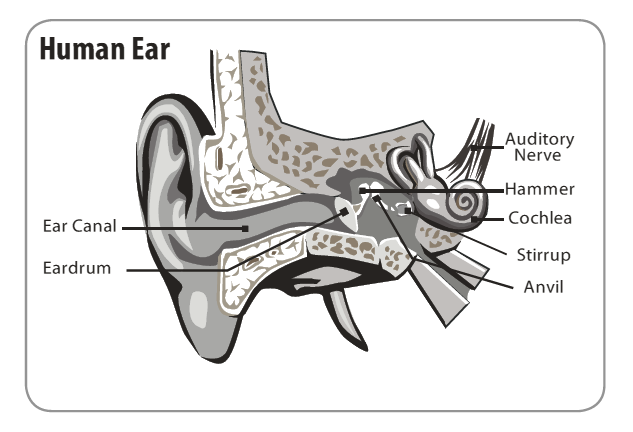 Procedure:You are going to make some vibrations that will vibrate on your ear drum.  There are eight mystery containers.  You will repeat this activity twice.  Shake each container.  What do you think is in the container?  Write it on the line next to the number in Chart #1.Now your teacher will give you a list of the items in the containers.  Shake the containers again. Now that you have a list of the container items, match the sound with the container number in Chart #2.   Chart 1 Container Mystery Item12345678   Chart 2Container Mystery Item12345678